　　　International Students Creative Awards 2015 Osaka JapanApplication Form　　　　　国际学生创意大赛（日本大阪2015）申请表Please submit in English and submit it to hi@wasasbicreation.com before 16th September 2015请用中文填写，并于2015年9月16日之前提交到hi@wasabicreation.com* Indicates required field  *部分必须填写*Name of school:  学校名*Faculty/Dept. /Graduate Course:  邮箱*Name of Teacher in Charge:  联系方式*Name of student:  学生姓名*Academic Year: 学年Did you graduate in 2014?是2014届毕业生吗？*Gender: 性别*Age: 年龄*E-mail: 邮箱*Contact Information:联系方式Tel:电话Mobile phone:手机Email:邮箱Address:地址Postal code:邮编Additional Contact Info 其他联系方式(Please enter additional information to ensure you can be reached even during summer break.)（请填写能够确保在暑假起家联系到您的联系方式）*Title of Entries  影片名字(Please also include your recent works that are under 20min if you have): 如果你有其他20分钟以内的作品也请填写出来：*Date of Completion of Work (Year & Month): 作品完成时间（年&月）*Play Length (Minutes & Seconds): 播放时间（分&秒）*The idea behind the entry / What makes it unique? 作品背后的故事／您作品与众不同的原因？*Format of Master Copy (Highlight whichever applies.) 影片格式（请标注对应的选项）Film（电影）:		8mm　 16mm
Video（视频）:　 	             mini-DV　 HD-DV
Others（其他）:*Sound (Highlight whichever applies.)  声音（请标注对应的选项）No sound 没有声音Stereo　  立体声Mono        单声道For CG, Animation, etc.2D& 3D动画，动画片Which Software is used: 用的软件*Music Used 采用的音乐Fill out even if the music is the entries' original music.即使音乐是影片的原始音乐，也请填写如下信息。・Original Music (Note: if created by a friend, please attach written consent from the friend.)  原始音乐（注意：如果作者是您的朋友，请附上您朋友的书面版权批准证明）
　Creator’s name:创作人名字Title:作品名・Existing music (Note: Only for music for which consent has been received.)  引用音乐（注意：只可以是得到版权批准的音乐）
　Please list the song name, composer, lyricist, source, and other details.     请列出歌曲名，创作人，歌词，来源和其他信息。Note: A copy of a consent form must send by email to hi@wasabicreation.com注意：必须将版权批准的复印件发送到hi@wasabicreation.comOthers intellectual properties 其他版权
For other intellectual properties such as Video, Illustration, Photos, and Text please provide the following information.如果涉及到其他版权，例如视频，照片和文本，请提供如下信息。
・Original Creator (Note: if created by a friend, please attach written consent from the friend.)
    原作者（注意：如果作者是您的朋友，请附上您朋友的书面版权批准证明）・Title 标题・Existing materials (Note: Only for materials for which consent has been received.)  既存资料（注意：只需填写已经获得版权批准的资料）
　Please list the creator, source, or other details.   请注明原作者，来源或者其他详细信息。Note: A copy of a consent form must send an email hi@wasabicreation.com注意：必须将版权批准的复印件发送到hi@wasabicreation.comAdditional Notes其他注意事项Please list in detail any past or future contests (with dates) to which this same work was or will be submitted.请列出该作品过去参加过或即将要参加的所有比赛的详细信息（包括比赛时间）。
List any special mentions or awards received.请列出所有获奖记录。*Movie file影片文件Please provide the URL to which the film can be downloaded.请提供可以下载影片的URL:You may use Dropbox, Google Drive, Vimeo (downloadable), or other application.您可以使用Dropbox，谷歌网盘，Vimeo（设置为可下载），或者其他可以下载的应用程序。*Movie films provided will be solely for the use of film festival application, be assured it will not be shared or used for other purposes. 影片只会被用作电影节申请，我们会确保它不会被分享或者用于其他用途。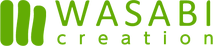 Contact information                                               联系信息Person-in-charge: Tong (WASABI Creation)    负责人：唐先生（WASABI Creation）hi@wasabicreation.com+65-86567631 